Asociácia zamestnávateľských zväzov a združení SR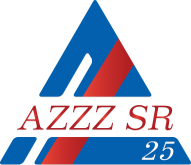 Materiály na rokovanie HSR SR  Dňa 18. augusta 2016									č. 21)Stanoviskok Návrhu zákona, ktorým sa dopĺňa zákon č. 461/2003 Z. z. o sociálnom poistení v znení neskorších predpisov.Všeobecne k návrhu:Ministerstvo práce, sociálnych vecí a rodiny Slovenskej republiky predkladá návrh zákona, ktorým sa dopĺňa zákon č. 461/2003 Z. z. o  sociálnom poistení v znení neskorších predpisov.Predmetom predkladaného návrhu je ustanovenie minimálnej miery zvyšovania dôchodkových dávok (okrem vyrovnávacieho príplatku) a úrazovej renty v roku 2017.Účelom navrhovanej právnej úpravy je zabezpečiť poberateľom dôchodkových dávok, a úrazovej renty, zvýšenie ich dávky v určenej minimálnej výške, ak by valorizačné percento, z ktorého sa určí pevná suma zvýšenia dôchodkových dávok a úrazovej renty, podľa podmienok ustanovených zákonom o sociálnom poistení bolo v dôsledku vplyvu makroekonomickej situácie  na Slovensku v roku 2016 len na veľmi nízkej úrovni.Návrh zákona sa nepredkladá do vnútrokomunitárneho pripomienkového konania. Vplyvy návrhu zákona na rozpočet verejnej správy, na podnikateľské prostredie,  sociálne vplyvy, vplyvy návrhu zákona na životné prostredie, na informatizáciu spoločnosti  a na služby verejnej správy pre občana sú uvedené v doložke vybraných vplyvov.Vzhľadom na potrebu vytvorenia dostatočnej doby na zapracovanie legislatívnej zmeny do procesov Sociálnej poisťovne sa navrhuje, aby zákon nadobudol účinnosť 30. októbra 2016.Návrh zákona bol predmetom medzirezortného pripomienkového konania, vyhodnotenie ktorého je súčasťou predloženého návrhu zákona.Stanovisko AZZZ SR :AZZZ SR berie predložený materiál na vedomie. Záver :AZZZ SR odporúča materiál na ďalšie legislatívne konanie. 